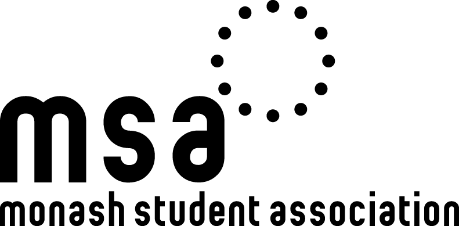 Monash Student Association (Clayton) Incorporated2021 ANNUAL ELECTIONSMonday 20 September – Thursday 23 September 2021NOMINATION FORM2 PAGES - PLEASE ENSURE YOU WRITE NEATLY AND USE BLOCK LETTERS ONLYBy signing this form you give consent to the Returning Officer to verify your personal details with the University to ensure you are eligible to stand as a candidate and you agree to adhere to the rules of the election as set down by the Election Regulations, MSA Constitution and the directions of the Election staff. Nominations close 5pm, Friday 27 August. Nominations must be signed by the candidate, and the students nominating and seconding. Nominations can only be submitted directly by email to the Returning Officer.If you are nominating for more than one position you may lodge a Statement of Preference of Nominated Positions form.Note: Nominators and seconders for autonomous positions must identify as being from that autonomous groups – nominators and seconders for Indigenous Officer candidates must be registered as identifying as an indigenous person with the William Cooper Institute. Gavin RyanReturning Officer18 August 20210403 336 829msa.returningofficer@gmail.comOffice Use OnlyDate Received: ................................... Time Received: ................................... Received By: ...................................CANDIDATE DETAILSCANDIDATE DETAILSCANDIDATE DETAILSCANDIDATE DETAILSCANDIDATE DETAILSCANDIDATE DETAILSCANDIDATE DETAILSCANDIDATE DETAILSFirst Name:Last Name:Student ID:Email Address:Address:Address:If you are standing for Residential Community Officer, are you currently be or have been in this calendar year, a resident of Monash Student Accommodation?      Y/N      (delete as appropriate) If you are standing for Residential Community Officer, are you currently be or have been in this calendar year, a resident of Monash Student Accommodation?      Y/N      (delete as appropriate) If you are standing for Residential Community Officer, are you currently be or have been in this calendar year, a resident of Monash Student Accommodation?      Y/N      (delete as appropriate) If you are standing for Residential Community Officer, are you currently be or have been in this calendar year, a resident of Monash Student Accommodation?      Y/N      (delete as appropriate) If you are standing for Residential Community Officer, are you currently be or have been in this calendar year, a resident of Monash Student Accommodation?      Y/N      (delete as appropriate) If you are standing for Residential Community Officer, are you currently be or have been in this calendar year, a resident of Monash Student Accommodation?      Y/N      (delete as appropriate) If you are standing for Residential Community Officer, are you currently be or have been in this calendar year, a resident of Monash Student Accommodation?      Y/N      (delete as appropriate) If you are standing for Residential Community Officer, are you currently be or have been in this calendar year, a resident of Monash Student Accommodation?      Y/N      (delete as appropriate) Do you identify as the following? (Y/N)Do you identify as the following? (Y/N)Do you identify as the following? (Y/N)Do you identify as the following? (Y/N)Do you identify as the following? (Y/N)Do you identify as the following? (Y/N)Do you identify as the following? (Y/N)Do you identify as the following? (Y/N)A womanA person of colourA queer studentHaving a disability or being a carerMobile Phone Number:Mobile Phone Number:Position:(please use separate forms for each position)Position:(please use separate forms for each position)Signature:Signature:CONSENT OF AUTHORISING OFFICER TO STAND ON A TICKET (if applicable)CONSENT OF AUTHORISING OFFICER TO STAND ON A TICKET (if applicable)CONSENT OF AUTHORISING OFFICER TO STAND ON A TICKET (if applicable)CONSENT OF AUTHORISING OFFICER TO STAND ON A TICKET (if applicable)Ticket Name:Signature of Authorised Officer:NOMINATED BYNOMINATED BYNOMINATED BYNOMINATED BYNOMINATED BYNOMINATED BYNOMINATED BYNOMINATED BYFirst Name:Last Name:Student ID:Signature:Do you identify as the following? (Y/N)Do you identify as the following? (Y/N)Do you identify as the following? (Y/N)Do you identify as the following? (Y/N)Do you identify as the following? (Y/N)Do you identify as the following? (Y/N)Do you identify as the following? (Y/N)Do you identify as the following? (Y/N)A womanA person of colourA queer studentHaving a disability or being a carerSECONDED BYSECONDED BYSECONDED BYSECONDED BYSECONDED BYSECONDED BYSECONDED BYSECONDED BYFirst Name:Last Name:Student ID:Signature:Do you identify as the following? (Y/N)Do you identify as the following? (Y/N)Do you identify as the following? (Y/N)Do you identify as the following? (Y/N)Do you identify as the following? (Y/N)Do you identify as the following? (Y/N)Do you identify as the following? (Y/N)Do you identify as the following? (Y/N)A womanA person of colourA queer studentHaving a disability or being a carerI NOMINATE TO SHARE THIS POSITION WITH (If sharing a position):I NOMINATE TO SHARE THIS POSITION WITH (If sharing a position):I NOMINATE TO SHARE THIS POSITION WITH (If sharing a position):I NOMINATE TO SHARE THIS POSITION WITH (If sharing a position):First Name:Last Name:Student ID:Signature: